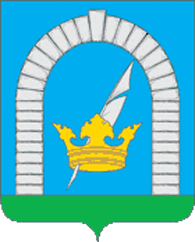 СОВЕТ ДЕПУТАТОВПОСЕЛЕНИЯ РЯЗАНОВСКОЕ В ГОРОДЕ МОСКВЕРЕШЕНИЕОт 15.09.2020 № 4/14  О признании утратившими силурешений Совета депутатовпоселения РязановскоеВ соответствии с частью 14 Федерального закона от 06.10.2003 №131-ФЗ "Об общих принципах организации местного самоуправления в Российской Федерации", со статьей 8.1 Закона города Москвы от 06.11.2002 № 56 «Об организации местного самоуправления в городе Москве», на основании Протеста Прокуратуры Новомосковского административного округа от 22.07.2020 №71-2020/4197/ПрдП218-20,  СОВЕТ ДЕПУТАТОВ ПОСЕЛЕНИЯ РЯЗАНОВСКОЕ РЕШИЛ:1. Признать утратившим силу:1.1. Решение Совета депутатов поселения Рязановское от 15.11.2016 №2/33 «Об утверждении Положения об организации деятельности старост поселения Рязановское».1.2. Решение Совета депутатов поселения Рязановское от 21.03.2017 №3/39 «О внесении изменений и дополнений в Решение Совета депутатов поселения Рязановское от 15.11.2016г. №2/33 «Об утверждении Положения об организации деятельности старост на территории поселения Рязановское». 1.3. Решение Совета депутатов поселения Рязановское от 27.03.2018 №3/53 «О внесении изменений и дополнений  в решение Совета депутатов поселения Рязановское от 15.11.2016г. №2/33 «Об утверждении Положения об организации деятельности старост на территории поселения Рязановское».2. Опубликовать настоящее решение в бюллетене «Московский муниципальный вестник», разместить на официальном сайте органов местного самоуправления поселения Рязановское в сети Интернет.3. Контроль за исполнением настоящего решения возложить на главу поселения Рязановское Улыбышева И.О.Глава поселения						     			    И.О. Улыбышев